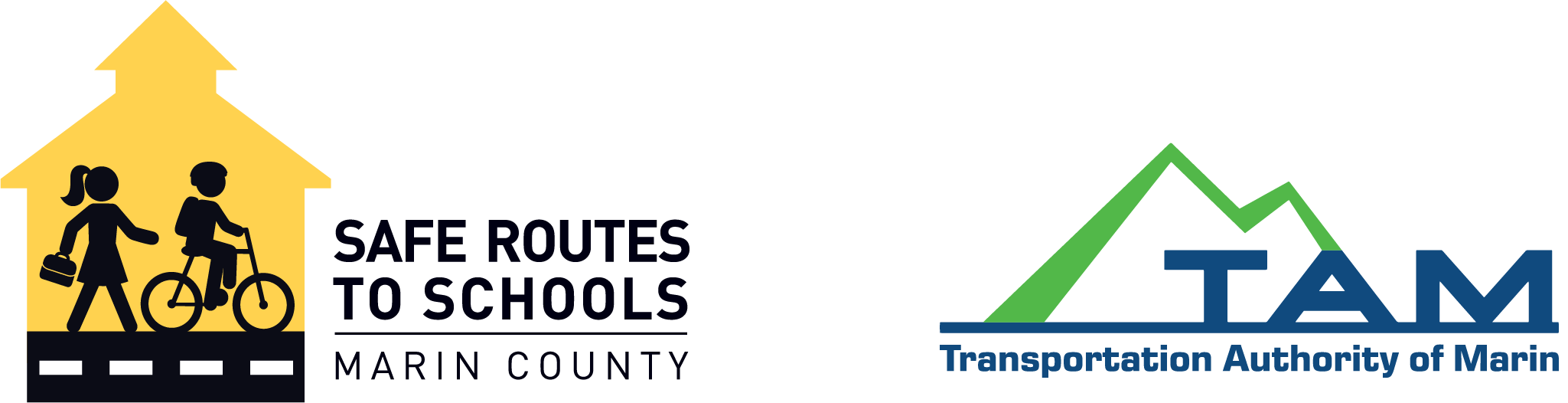 Dear Manager,Our [school’s name], in partnership with Safe Routes to Schools, will be encouraging walking, biking, and carpooling throughout the 2022-2023 school year.  Our actions will help to reduce traffic and make our streets safer while promoting eco-friendly travel alternatives. To encourage this, we will be hosting contests and weekly welcome tables with incentives for students to participate.  Would you please donate a gift certificate from your establishment to be used as a prize?Safe Routes to Schools is currently working with 50 schools and 20,000 students throughout Marin with a goal of reducing Marin’s carbon footprint and improving health through everyday physical activity. All in-kind donations are fully tax deductible.  Safe Routes to Schools is a program of the Transportation Authority of Marin and implemented by the Marin County Bike Coalition, a [501(c)(3), id#68-0419394 or replace with your school’s tax ID number].   Donations from contributors like you help students realize that our community supports their actions to make a difference.  Thank you in advance for your consideration and generosity.Sincerely,Your NameParent VolunteerYour Contact InformationSafe Routes to Schools, P.O. Box 695, Fairfax, CA 94978 	        	                    	                                	                                                            